Unidad IIIBúsqueda, selección y registro de la información. Acopio de la información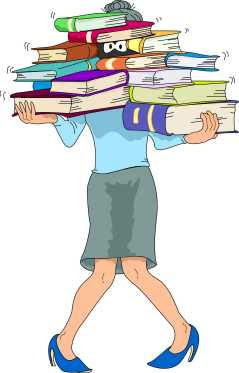 Propósito: Acopiarás la información de tu investigación por medio de la búsqueda y recopilación de fuentes documentales y digitales confiables, con el apoyo de estrategias de lectura y escritura, para la profundización del conocimiento del tema.CuestionarioExplica qué es una ficha de trabajo y qué elementos debe contener.___________________________________________________________________________________________________________________________________________________________________________________________________________________________¿Cuál es la diferencia entre una ficha de trabajo y una ficha de registro?___________________________________________________________________________________________________________________________________________________________________________________________________________________________¿Cuál es la diferencia entre una ficha bibliográfica y una ficha hemerográfica?___________________________________________________________________________________________________________________________________________________________________________________________________________________________¿Qué fuentes debes consultar para llevar a cabo tu trabajo de investigación?_____________________________________________________________________________________________________________________________________________________________________________________________________________________________________________________________________________________________________________________________________________________________________________¿Internet puede contribuir al desarrollo de tu investigación? Argumenta.______________________________________________________________________________________________________________________________________________________________________________________________________________________________________________________________________________________________________________________________________________________________________________________________________________________________________________________Búsqueda de informaciónACTIVIDADInvestiga cuáles son los criterios que debes considerar al recabar la información para tu trabajo. Anota tus resultados a continuación._____________________________________________________________________________________________________________________________________________________________________________________________________________________________________________________________________________________________________________________________________________________________________________Elabora un listado con la bibliografía que vas a consultar, para ello emplea las referencias con estilo APA (Revisa tus apuntes del semestre anterior). Elabora un diagrama de llaves sobre las fichas de registro, en el cual clasifiques las fichas: hemerográficas, ciberográficas y audiovisuales. Para ello consulta el Portal académico del CCH.Elabora de qué manera se elaboran las fichas de trabajo y su tipología, para ello consulta el portal académico del CCH. Con base en tu planeación, busca la información requerida en diversas fuentes documentales, y registra el contenido en fichas de trabajo, no olvides anotar los datos de la fuente. Coloca en el siguiente espacio dos fichas con información del primer capítulo.